	Sehubungan dengan ……………..	Dengan ini meminta kiranya dapat dilakukan pengaktifan pengisian RUP pada SEKRETARIAT DAERAH KAB. MUSI BANYUASIN terhitung mulai tanggal ….s.d …………….	Adapun data RUP yang akan diumumkan/direvisi terlampir.	Demikian disampaikan ……………..Tembusan :Yth. Pj. Bupati Musi Banyuasin (sebagai laporan)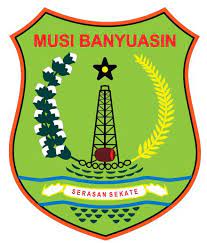 PEMERINTAH KABUPATEN MUSI BANYUASINSEKRETARIAT DAERAHJalan Kol. Wahid Udin Nomor 257 Sekayu 30711 Telepon: (0714) 321013 - 321064 Faksimile: (0714) 322447Sekayu, ${tanggal_naskah}NomorSifatLampiran Hal ::::${nomor_naskah}${sifat}1 (satu) lembar${hal}Yth.KepadaSekretaris DaerahKabupaten Musi Banyuasindi -  Sekayu${jabatan_pengirim},${ttd_pengirim}${nama_pengirim}Pembina Utama MadyaNIP;${nip_pengirim}LampiranNomor		:  ${nomor_naskah}Tanggal	:  ${tanggal_naskah}NoKode RUPNama PaketKeterangan/Alasan Pengumuman atau Perubahan${jabatan_pengirim},${ttd_pengirim}${nama_pengirim}Pembina Utama MadyaNIP;${nip_pengirim}